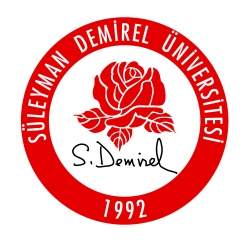 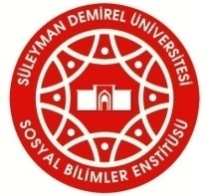 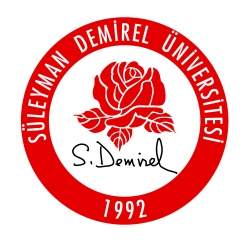 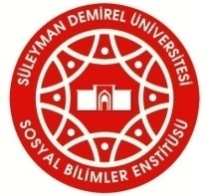 NOT: Enstitümüz Yüksek Lisans ve Doktora öğrencilerinin ilgili birimden almış olduğu kitap, tez, araç ve gereçlerin teslim edildiği veya edilmediğini formun düşünceler bölümüne yazınız. Adınızı ve tarihi yazarak (varsa birim kaşenizi kullanınız) imza bölümünü imzalayınız.Öğrencinin Adı Soyadı	: Öğrencinin Adı Soyadı	: Öğrencinin Adı Soyadı	: Öğrencinin Adı Soyadı	: Öğrencinin Numarası	:Öğrencinin Numarası	:Öğrencinin Numarası	:Öğrencinin Numarası	:T.C. Kimlik No		: T.C. Kimlik No		: T.C. Kimlik No		: T.C. Kimlik No		: Anabilim Dalı			: Anabilim Dalı			: Anabilim Dalı			: Anabilim Dalı			: Lisansüstü Seviyesi (YL/D)	:Lisansüstü Seviyesi (YL/D)	:Lisansüstü Seviyesi (YL/D)	:Lisansüstü Seviyesi (YL/D)	:BİRİM ADIONAYLAYANADI SOYADITARİHİMZADÜŞÜNCELERENSTİTÜ ÖĞRENCİ İŞLERİANABİLİM DALI BAŞKANLIĞIVARSA PROJE DANIŞMANIBİLİMSEL ARAŞTIRMA PROJELERİ KOORDİNASYON BİRİMİ(Destek Almışsa)